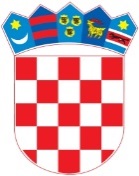 R E P U B L I  K A    H R V A T S K AVUKOVARSKO-SRIJEMSKA ŽUPANIJA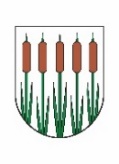 OPĆINSKO VIJEĆEKLASA: 363-01/23-01/04URBROJ: 2196-26-03-23-1Tompojevci, 20. prosinac 2023. godineNa temelju članka 67. Zakona o komunalnom gospodarstvu (»Narodne novine« broj 68/18, 110/18 i 32/20) i članka 29. Statuta Općine Tompojevci (»Službeni vjesnik« Vukovarsko-srijemske županije broj 04/21 i 19/22), Općinsko vijeće Općine Tompojevci, na 20. sjednici održanoj dana 20. prosinca 2023. godine, donijelo jePROGRAMgrađenja komunalne infrastrukture u 2024. godiniOPĆE ODREDBEČlanak 1.Ovim Programom građenja komunalne infrastrukture (u daljnjem tekstu: Program) se određuje komunalna infrastruktura koja će se graditi u 2024. godini i to:građevine komunalne infrastrukture koje će se graditi u uređenim dijelovima građevinskog područja građevine komunalne infrastrukture koje će se graditi izvan građevinskog područja postojeće građevine komunalne infrastrukture koje će se rekonstruirati i način rekonstrukcije Članak 2.Program  sadrži procjenu troškova građenja komunalne infrastrukture s naznakom izvora njihova financiranja. Troškovi se iskazuju odvojeno za svaku građevinu i ukupno te se iskazuju odvojeno prema izvoru njihova financiranja.GRAĐENJE KOMUNALNE INFRASTRUKTUREČlanak 3.Opis poslova, procjena troškova građenja komunalne infrastrukture s naznakom izvora njihova financiranja prikazani su u tablici, kako slijedi:Građevine komunalne infrastrukture koje će se graditi u uređenim dijelovima građevinskog područja:Građevine komunalne infrastrukture koje će se graditi izvan građevinskog područja:Postojeće građevine komunalne infrastrukture koje će se rekonstruirati i način rekonstrukcije:FINANCIRANJE GRAĐENJA KOMUNALNE INFRASTRUKTUREČlanak 4.Sredstva za ostvarivanje Programa planirana su u Proračunu Općine Tompojevci za 2024. godinu u iznosu od 619.857,00 EUR, a osigurat će se iz sljedećih izvora:opći prihodi i primici 70.345,00 EURšumski doprinos 25.800,00 EUR, prihod od prodaje poljoprivrednog zemljišta 3.650,00 EUR pomoći Ministarstvo hrvatskih branitelja 30.000,00 EUR,pomoći  ITU mehanizam  394.910,00 EURpomoći  - Agencija za plaćanje u poljoprivredi (LAG natječaj)  27.872,00 EURpomoći – FZZOEU 61.830,00 EURpomoći 3.180,00 EURpomoći VSŽ 2.270,00 EURZAVRŠNE ODREDBEČlanak 5.Općinski načelnik podnosi Općinskom vijeću izvješće o izvršenju programa građenja komunalne infrastrukture za prethodnu kalendarsku godinu istodobno s izvješćem o izvršenju proračuna Općine Tompojevci.Članak 6.Ovaj Program objavit će se u "Službenom vjesniku" Vukovarsko-srijemske županije, a stupa na snagu 01.01.2024. godine.PREDSJEDNIK OPĆINSKOG VIJEĆA                                                                                                                        Ivan Štefanac SVEUKUPNO 1. SVEUKUPNO 1. SVEUKUPNO 1. SVEUKUPNO 1. SVEUKUPNO 1. SVEUKUPNO 1.212.642,00 EURPROCJENA TROŠKOVA(EUR)PROCJENA TROŠKOVA(EUR)IZVOR FINANCIRANJAIZVOR FINANCIRANJAIZNOS IZVORA(EUR)1.1. JAVNE ZELENE POVRŠINE1.1. JAVNE ZELENE POVRŠINE1.1. JAVNE ZELENE POVRŠINE1.1. JAVNE ZELENE POVRŠINE1.1. JAVNE ZELENE POVRŠINE1.1. JAVNE ZELENE POVRŠINE110.055,00 a)Izgradnja dječjeg igrališta u ČakovcimaIzgradnja dječjeg igrališta u ČakovcimaIzgradnja dječjeg igrališta u ČakovcimaIzgradnja dječjeg igrališta u ČakovcimaIzgradnja dječjeg igrališta u ČakovcimaIzgradnja dječjeg igrališta u Čakovcimaradoviradovi27.872,0027.872,00pomoći – LAG natječaj27.872,002.583,002.583,00opći prihodi i primici2.583,00nadzornadzor600,00600,00opći prihodi i primici600,00UKUPNO:UKUPNO:UKUPNO:31.055,00 31.055,00 b)Izgradnja bočališta u TompojevcimaIzgradnja bočališta u TompojevcimaIzgradnja bočališta u TompojevcimaIzgradnja bočališta u TompojevcimaIzgradnja bočališta u TompojevcimaIzgradnja bočališta u TompojevcimaTroškovnik/dokumentacijaTroškovnik/dokumentacija800,00800,00pomoći800,00radoviradovi10.000,0010.000,00šumski doprinos500,00radoviradovi10.000,0010.000,00pomoći1.000,00radoviradovi10.000,0010.000,00pomoći – ITU mehanizam8.500,00                                                        UKUPNO:                                                        UKUPNO:                                                        UKUPNO:          10.800,00          10.800,00c)Izgradnja višenamjenskog sportskog igrališta u TompojevcimaIzgradnja višenamjenskog sportskog igrališta u TompojevcimaIzgradnja višenamjenskog sportskog igrališta u TompojevcimaIzgradnja višenamjenskog sportskog igrališta u TompojevcimaIzgradnja višenamjenskog sportskog igrališta u TompojevcimaIzgradnja višenamjenskog sportskog igrališta u Tompojevcimaradoviradovi66.700,0066.700,00opći prihodi i primici 8.730,00radoviradovi66.700,0066.700,00pomoći – ITU mehanizam57.970,00nadzornadzor1.500,001.500,00opći prihodi i primici1.500,00UKUPNOUKUPNO68.200,0068.200,00 1.2. JAVNA PARKIRALIŠTA 1.2. JAVNA PARKIRALIŠTA 1.2. JAVNA PARKIRALIŠTA 1.2. JAVNA PARKIRALIŠTA 1.2. JAVNA PARKIRALIŠTA 1.2. JAVNA PARKIRALIŠTA25.300,00 Izgradnja parkirališta kod nogometnog igrališta u Tompojevcima  Izgradnja parkirališta kod nogometnog igrališta u Tompojevcima  Izgradnja parkirališta kod nogometnog igrališta u Tompojevcima  Izgradnja parkirališta kod nogometnog igrališta u Tompojevcima  Izgradnja parkirališta kod nogometnog igrališta u Tompojevcima  Izgradnja parkirališta kod nogometnog igrališta u Tompojevcima    radovi   radovi          24.100,00          24.100,00Šumski doprinos24.100,00   nadzor   nadzor          1.200,00          1.200,00Šumski doprinos1.200,00                                             UKUPNO:                                             UKUPNO:        25.300,00        25.300,002.GRAĐEVINE I UREĐAJI JAVNE NAMJENEGRAĐEVINE I UREĐAJI JAVNE NAMJENEGRAĐEVINE I UREĐAJI JAVNE NAMJENEGRAĐEVINE I UREĐAJI JAVNE NAMJENEGRAĐEVINE I UREĐAJI JAVNE NAMJENE77.287,00a)Sustav javnih električnih biciklovaSustav javnih električnih biciklovaSustav javnih električnih biciklovaSustav javnih električnih biciklovaSustav javnih električnih biciklovanabava i puštanje u radnabava i puštanje u rad12.934,0012.934,00Opći prihodi i primici12.934,00nabava i puštanje u radnabava i puštanje u rad51.738,0051.738,00FZZOEU51.738,00UKUPNOUKUPNO64.672,0064.672,00b)Sustav za kontrolu kvalitete zrakaSustav za kontrolu kvalitete zrakaSustav za kontrolu kvalitete zrakaSustav za kontrolu kvalitete zrakaSustav za kontrolu kvalitete zrakanabava i puštanje u radnabava i puštanje u rad2.523,002.523,00Opći prihodi i primici2.523,00nabava i puštanje u radnabava i puštanje u rad10.092,0010.092,00FZZOEU10.092,00UKUPNOUKUPNO12.092,0012.092,00SVEUKUPNO 2.SVEUKUPNO 2.SVEUKUPNO 2.SVEUKUPNO 2.SVEUKUPNO 2.2.270,00 EUR PROCJENA TROŠKOVA(EUR)IZVOR FINANCIRANJAIZNOS IZVORA(EUR)2.1. GROBLJA2.1. GROBLJA2.1. GROBLJA2.1. GROBLJA2.1. GROBLJA2.270,00 a)Izgradnja priključka za vodu na pravoslavnom groblju u BerkuIzgradnja priključka za vodu na pravoslavnom groblju u BerkuIzgradnja priključka za vodu na pravoslavnom groblju u BerkuIzgradnja priključka za vodu na pravoslavnom groblju u BerkuIzgradnja priključka za vodu na pravoslavnom groblju u Berkuradovi2.270,002.270,00Pomoći VSŽ2.270,00UKUPNO:UKUPNO:2.270,002.270,00  2.270,00SVEUKUPNO 3.SVEUKUPNO 3.SVEUKUPNO 3.SVEUKUPNO 3.SVEUKUPNO 3.404.945,00 EURPROCJENA TROŠKOVA(EUR)IZVOR FINANCIRANJAIZNOS IZVORA(EUR)3.1. NERAZVRSTANE CESTE3.1. NERAZVRSTANE CESTE3.1. NERAZVRSTANE CESTE3.1. NERAZVRSTANE CESTE3.1. NERAZVRSTANE CESTE33.650,00 a)a)Pristupni put prema spomen obilježju ČakovciPristupni put prema spomen obilježju ČakovciPristupni put prema spomen obilježju ČakovciPristupni put prema spomen obilježju Čakovciradovi30.000,00pomoći – Ministarstvo hrvatskih branitelja30.000,00Projektna dokumentacija i nadzor3.650,00prodaja poljoprivrednog zemljišta3.650,00UKUPNO:UKUPNO:UKUPNO:33.650,003.2. JAVNE ZELENE POVRŠINE3.2. JAVNE ZELENE POVRŠINE3.2. JAVNE ZELENE POVRŠINE3.2. JAVNE ZELENE POVRŠINE3.2. JAVNE ZELENE POVRŠINE371.295,00 a)a)Rekonstrukcija svlačionice na nogometnom igralištu u TompojevcimaRekonstrukcija svlačionice na nogometnom igralištu u TompojevcimaRekonstrukcija svlačionice na nogometnom igralištu u TompojevcimaRekonstrukcija svlačionice na nogometnom igralištu u Tompojevcima  radovi133.000,00opći prihodi i primici15.700,00  radovi133.000,00pomoći – ITU mehanizam117.300,00  nadzor5.000,00opći prihodi i primici 5.000,00UKUPNO:UKUPNO:UKUPNO:138.000,00b)Rekonstrukcija svlačionice na nogometnom igralištu u MikluševcimaRekonstrukcija svlačionice na nogometnom igralištu u MikluševcimaRekonstrukcija svlačionice na nogometnom igralištu u MikluševcimaRekonstrukcija svlačionice na nogometnom igralištu u MikluševcimaRekonstrukcija svlačionice na nogometnom igralištu u Mikluševcima radovi radovi133.500,00opći prihodi i primici 15.775,00 radovi radovi133.500,00pomoći – ITU mehanizam117.300,00  nadzor  nadzor5.000,00opći prihodi i primici 5.000,00UKUPNO:UKUPNO:138.075,00 c)Rekonstrukcija svlačionice na nogometnom igralištu u BerkuRekonstrukcija svlačionice na nogometnom igralištu u BerkuRekonstrukcija svlačionice na nogometnom igralištu u BerkuRekonstrukcija svlačionice na nogometnom igralištu u BerkuRekonstrukcija svlačionice na nogometnom igralištu u Berku radovi radovi93.840,00pomoći – ITU mehanizam93.840,00  nadzor  nadzor1.380,00pomoći1.380,00UKUPNO:UKUPNO:UKUPNO:95.220,00  SVEUKUPNO PROGRAM GRAĐENJA ZA 2024. GOD.         619.857,00